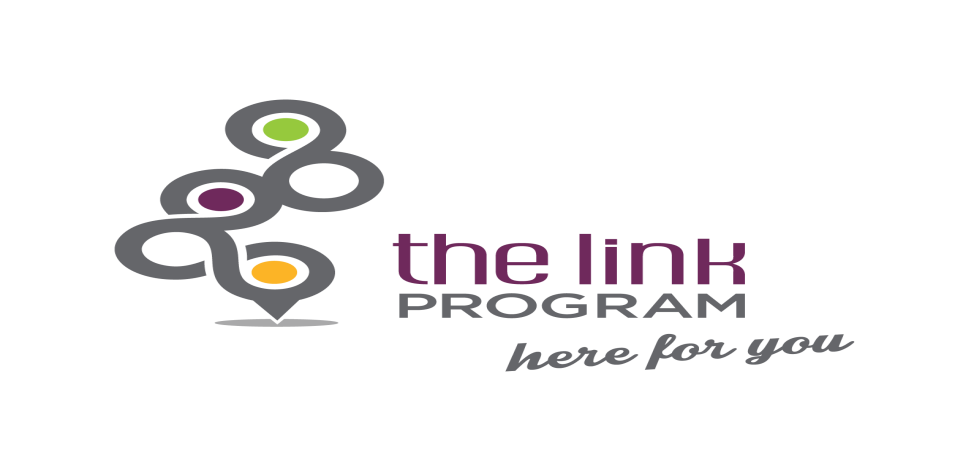 LINK Program Video Contest_________________________________________________CONTEST RULES FOR NEW BRUNSWICK STUDENTSThe Link Program enables individuals with any kind of issue to access help services through a Link Companion and/or the Decisional trees. It is meant to give a person the opportunity to resolve his or her issues before they escalate and lead to a more serious situation.The contest challenges grade 6 to 12 students to use their creativity to develop an original video to illustrate (to grade 6 to 12 students) the importance of seeking support when you are going through a difficult time. The video should illustrate how the program works and how it has a positive impact on individuals and the school community.Contestants can submit videos starting September 1st 2016 until the contest closes on December 20th 2016 (inclusively).____________________________________________________________________________Who Can Enter…The contest is open to all grade 6 to 12 New Brunswick students.The following are the rules for all contestants:Each contestant must complete and submit an official contest entry form.Entry forms from students must be co-submitted with an adult supervisor, who must complete the applicable sections of the form. The supervisor must mentor the student or team through planning and production of the video, and review the video before it is submitted to the contest.Contestants must indicate on the entry form that the video submission is an entirely original work by the contestant or his/her team and must grant contest organizers unrestricted use and reproduction rights for any purposes. In these Rules, “contest organizers” refers to the LINK program.Video Content…To be eligible, video submission must be no shorter than 5 minutes, and no longer than 10 minutes in length. Videos that are less than 5 minutes or exceed 10 minutes in length will be disqualified.The video must not infringe upon or violate any laws or any third party rights, including, but not limited to, copyright, patent, trademark, privacy rights, trade secret or other proprietary rights and must not lead to any cause of action including libel, defamation, privacy violation, contract breach or tort. Contestants must obtain all necessary permissions, licenses, clearances, releases, waivers of moral rights and other approvals from third parties (including but not limited to all copyright holders and all individuals appearing in the video submission), necessary to use the video submission, in whole or in part, in any way, including without limitation, to reproduce, make derivatives, edit, modify, translate, distribute, transmit, publish, license and broadcast the video submission worldwide, by any means. Any and all such permissions, licenses, clearances, releases, waivers of moral rights and approvals must be attached to the video submission.Videos in either French or English are welcome. They can include original background music or music you’ve received authorization to use.  All video submissions must be respectful and courteous.  Contestants are fully responsible for their submissions, and all videos are intended for grade 6 to 12 students and the general public. To protect their own privacy and the privacy of others, contestants shall not include personal information such as phone numbers, social insurance numbers, banking information, resumes or email addresses in the videos. Contest organizers will not accept videos that are offensive to an individual or an organization, rude in tone, or abusive. Contest organizers reserve the right to refuse, edit or remove any of the following:racist, hateful, sexist, homophobic, slanderous or insulting content;serious, unproven, unsupported, or inaccurate accusations against individuals or organizations;abusive, aggressive, coarse, explicit, vulgar, violent, obscene, or pornographic content;content that encourages or suggests illegal activity;announcements, solicitations, advertisements, or endorsements of any organizations and agencies;attempts to defame or defraud any individual, group or agencyunintelligible or irrelevant contentAnyone acting contrary to these rules may be temporarily or permanently excluded from the contest.Prizes for Winning School Entries…Winning entry: A prize of $1,000 will be awarded to the winning contestant(s). The winning     contestant’s school will also be awarded $1,000. 9.  For team entries, the contest organizer will issue the cheque to the team leader designated     on the contest entry form.10.  For a team entry where students are from more than one school, the team must decide –  prior to entering - which school will sponsor the team for the purposes of this contest. That school will be eligible for the corresponding contest prize if the team’s video wins first prize.11. The chances of winning a prize depend on the total number and quality of eligible entries      received before the closing date.Copyright and Production Rights…12. No entries will be returned. All entries become the property of the contest organizers.13.  Each contestant (and his/her parent or guardian, if applicable) irrevocably and in perpetuity grants the contest organizers, without compensation, the right to use the video submission, in whole or in part, in any way, including without limitation, to reproduce, make derivatives, edit, modify, translate, distribute, transmit, publish, license and broadcast the video submission worldwide, by any means.  * In these Rules, “minor” means a contestant less than 18 years of age.Judging…14. Entries will be judged by a panel of judges chosen by the contest organizers. The decisions       of the judges on all matters relating to the contest are final, conclusive and not open to       dispute.15. Entries that meet all eligibility requirements will be judged on:20% Creativity20% Persuasiveness50% Overall presentation of the LINK program10% Technical quality16. The adult supervisor who submitted a winning entry will be notified by telephone or email   that his/her entry has won and the procedure to follow to claim the applicable prize. If an individual or a team leader declines the prize, it will be forfeited and awarded to another entry in accordance with these contest rules. Only the winning entries will be notified. 17. If the contest organizers, in their sole discretion, deem that an insufficient quantity or       quality of entries has been received, the contest organizers reserve the right not to award       any prizes.Prize Winners…18. Before collecting a prize, each individual or team member involved in the creation of a  winning entry (and, in the case of those individuals or team members who are minors, their parent or legal guardian) will be required to sign a declaration and release form confirming compliance with the contest rules, and acceptance of the prize as awarded and assigning all rights, titles and interests in the entry to the contest organizers within seven (7) days of being notified that his/her entry has been selected.19.  If a contestant is a minor, the contest will require his or her parent’s or legal guardian’s authorization before permitting the contestant to participate in the contest and accept a prize as awarded. In the case of a team entry, each member of the team who is not 18 years old must also obtain parental or guardian consent.General Information…20. The contest organizers reserve the right to cancel, terminate, modify or suspend the contest       for any reason, without any prior notice to any contestant.21. These rules may be changed without notice or reason including, if necessary, to comply with  any applicable law. By entering this contest, contestants agree to abide by these rules and acknowledge that the contest organizers shall not be responsible for any damages, costs, demands, claims or losses of any kind, incurred by any contestant as a result of participation in this contest.22. This contest shall be governed by and construed in accordance with the laws of New Brunswick and any applicable federal laws. These rules govern all aspects of the contest and are binding on all contestants and all other participants including parents, legal guardians and team members who sign the official entry form.23. This contest is void where prohibited by law.Prior to Submission…Contestants must read all the rules and complete all appropriate sections of the official entry form including all required signatures, and ensure that any applicable copyright permissions are obtained and attached to entry.Video submissions must be labeled as described below and accompanied by a fully completed official entry form to be considered a valid entry.The contest organizers are not responsible for entries which are delayed, lost, misdirected, incomplete, damaged or destroyed. Any entry that is tampered with, unreadable or mutilated will be disqualified.In the case where contestants provide the contest with a link to their video submission on a publicly accessed site, contestants are solely responsible for ensuring the link is a valid link that takes the contest directly to their submission, the link remains valid for the duration of the contest and that the contest can download the video from where the contestant has posted their video. Entries not meeting these criteria will be disqualified.Video Submission…It is the sole responsibility of the contestant to ensure video submission is received between September 1st 2016 and the contest closing date of December 20th 2016. Contestants can submit their video in one of two ways: by uploading their video onto a publicly accessed site, or by mail. Video uploaded onto publicly accessed site: Upload your video onto a publicly accessed site and email us the title of your video and the direct link to the video on the publicly accessed site to yves.ducharme@gnb.ca  Should you choose to upload your video onto a publicly accessed site, you will need to mail us your video contest entry form to the address indicated below. By mail: Upload your video on a memory stick and send it to us, accompanied by the fully completed video contest entry form, to:Department of Social Developmentc/o Yves DucharmeLINK program coordinator770 Main st., 16th floorMoncton, NBE1C 8R3The contest organizers will not be responsible for damage to videos resulting from shipping or handling. The contest organizers are not responsible for telephone, computer or network malfunction or error, whether technical or human in nature, communication disruption, or other forces beyond the reasonable control of the contest organizers. The contest organizers reserve the right to correct any typographical, printing, computer programming or operator errors.-------------------------------------------------------------------------------------------------------------------------------This video contest is part of a provincial initiative from The LINK Program with the aim of increasing awareness towards and promoting the LINK program.